The City School
North Nazimabad Boys Campus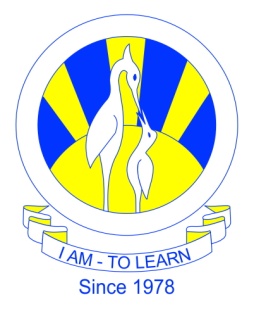 
Date: 30-09-2016
Subject: Computer Science
Class: 10
Teacher: Lubna TanveerWrite this program in Visual Studio 2012 console application and run.Write what happens when you run this program.Dim num As Double Dim rounded As Integer Dim squarert As Double Dim trunc As Integer  Console.Write("Enter a real number") num = Console.ReadLine() rounded = Math.Round(num) squarert = Math.Sqrt(num) Console.WriteLine("round: " & rounded & vbNewLine & "Square Root: " & squarert) trunc = Math.Truncate(num) Console.WriteLine("The number truncated is " & trunc) Console.WriteLine("This is not always the same as rounded")  Console.ReadKey() Task 1) Write a program that asks for 5 numbers, calculates the mean average and then rounds it down. Display the result on screen.